§3155.  PenaltiesAny person who fails to furnish reports required by the commissioner pursuant to section 3154 in a timely fashion shall be subject to the following civil penalties, to be collected by the commissioner in a civil action:  [PL 1983, c. 816, Pt. A, §1 (AMD).]1.  First violation.  For the first violation, a civil penalty not to exceed $100; and[PL 1983, c. 573, §4 (NEW).]2.  Subsequent violation.  For each subsequent violation within one year of the first violation, a civil penalty not to exceed $500.[PL 1983, c. 573, §4 (NEW).]Persons who violate any other rules promulgated under this chapter shall be subject to a civil penalty not to exceed $100 to be collected by the commissioner in a civil action.  All penalties collected by the commissioner shall be paid to the Treasurer of State for deposit to the General Fund. In addition to other available remedies, the commissioner may bring a civil action to collect any amounts owed to the Maine Milk Pool under this chapter.  [PL 1987, c. 447, §11 (AMD).]SECTION HISTORYPL 1983, c. 573, §4 (NEW). PL 1983, c. 816, §A1 (AMD). PL 1987, c. 447, §11 (AMD). The State of Maine claims a copyright in its codified statutes. If you intend to republish this material, we require that you include the following disclaimer in your publication:All copyrights and other rights to statutory text are reserved by the State of Maine. The text included in this publication reflects changes made through the First Regular and First Special Session of the 131st Maine Legislature and is current through November 1, 2023
                    . The text is subject to change without notice. It is a version that has not been officially certified by the Secretary of State. Refer to the Maine Revised Statutes Annotated and supplements for certified text.
                The Office of the Revisor of Statutes also requests that you send us one copy of any statutory publication you may produce. Our goal is not to restrict publishing activity, but to keep track of who is publishing what, to identify any needless duplication and to preserve the State's copyright rights.PLEASE NOTE: The Revisor's Office cannot perform research for or provide legal advice or interpretation of Maine law to the public. If you need legal assistance, please contact a qualified attorney.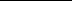 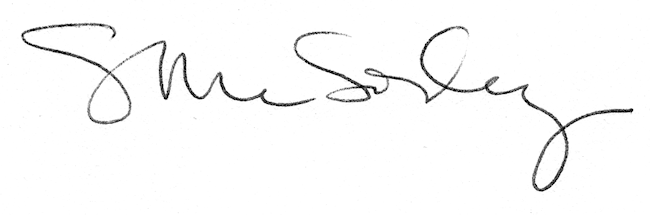 